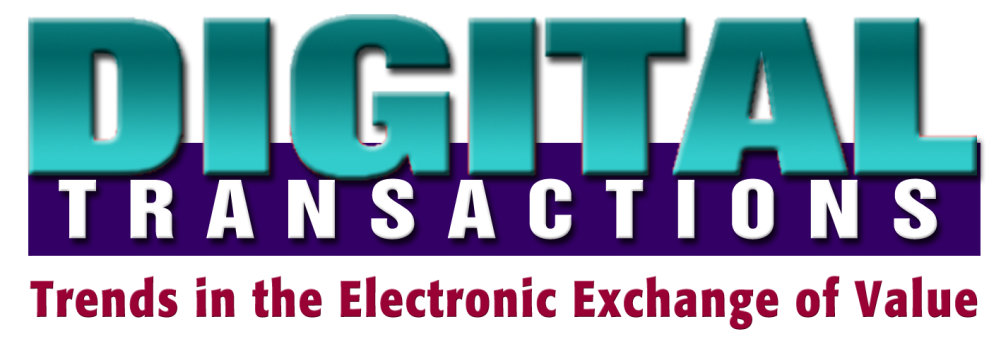 AUGUST Print Issue and WEB siteDigital Transactions 2020 Buyers’ GuideIf you are a vendor, reseller, or consultant serving fast-growing Payments market, you’ll want to be included the most-used reference tool for Payment executives. A basic listing is free. In fact you can pick up to three categories. Plus, your listings will be on the web Buyers’ Guide for a year. Just complete the form below. DEADLINE FOR LISTINGS IS JULY 1. EMAIL BACK TO US.email: bob@digitaltransactions.netYour name: Your title: Your phone number:Your email address:Your address:Your City, State, ZipCompany Name:Company address:Company City, State, ZipCompany phone number:Company web address:Authorized Signature: ____________________________________________            ____ I am a three or six time a year advertiser. Add my color logo to my listings at no additional charge.____ Add additional listing of my company $275 per listing	____ Add a color logo to each of my listings $750 (three total listings)	____ Add 50 words to my listing with a color logo for $1,275(three total listings)	____ Full page Advertorial	____Half Page Advertorial ____contact me to discuss enhancing my listing with additional information and graphics OR please call 877- 658-0418 and select option # 1.email to: bob@digitaltransactions.netSelect your product/service categories: (UP TO THREE FREE)Email To:  bob@digitaltransactions.net__ACH Information__ACH Processing__Acquiring Banks__Age Verification__Agent & ISO Program__Alternative Payments__Associations__ATM Equipment & Services__Auto ID/RFID Technologies__Automated Sales Tax Solutions__Back Office Automation__Bank Customer Acquisition__Bar Code Technology__Bill Payment & Presentment__Biometric Authentication__Business Financing__Card Company__Card Manufacturing__Card Services__Cardless ATM Program (Mobile)__Cash Discount Programs__Chargeback Processing__Check 21__Check Guarantee & Verification__Check Image__Check Services__Check Processing__Consulting__Contactless Terminals__Core Processing__Credit Card Surcharging__CRM__Customer Acquisition __Customer Engagement__Data Analytics__De-Tokenization __Document Management__Ecommerce Payment__Ecommerce Services__Enterprise Content Management__Field Services__Financial Institution Program__Financial Services__Fraud Prevention__Gift Cards__Global Acquires__Healthcare Payments__High Risk Processing__Identity Verification__Imaging Services__Imprinter Equipment and Supplies__Incident Response & Forensics__Independent Sales Organizations (ISO)__Independent Software Vendor (ISV)__Instant Card Issuance__Insurance__Integrated Payment Middleware    __Integrated Receivable Software__International Payments Resources__Internet Services__Investment Banking                       __IP Gateway Services__IT Outsourcing__Kiosk__Lead Generation__Leasing__Legal Services__Loyalty Card Programs__Marketing Agency__Merchant Card Services                 __Merchant Cash Advance__Merchant Site Inspection__Mergers and Acquisitions__Millennial Marketing__Mobile Commerce Applications__Mobile Marketing__Mobile Payment Systems __Mobile Payments  __Multi-Currency Processing__Networks__NFC Readers/Terminals__Online Shopping Incentives__Payment Facilitator__ Payment Facilitator Technology__Payment Gateway__Payment Management__Payment Processing__Payment Software__Payments Education__PCI Compliance__PCI Security__Portfolio Assessment__Portfolio Purchases__Portfolio Sales__POS Cloud__POS Software__POS Supplies__POS Tablets__POS Tablets__POS Terminals__Prepaid Cards__Printing Devices__Printing: Forms & Label__Processing Software__Processors__ Public Relations__Recruiting & Placement__Remote Deposit Capture__Repair & Deployment Services__ Residual Calculations__ Rewards and Loyalty__Risk Management__Secure Payment__Security Services__Security Software__Self-Checkout Systems__Semi Integration__Software__Surcharge Free Options__Technical Merchant Support__Technology Software__Telecommunications__Testing__Tokenization__Transaction Management__Value Added Reseller (VARS)__Wireless__Other______________